
Szekszárd  Bati-kereszt kilátó  Bükkös-erdő  Hármas-halom  Szálka  Kismórágy  Mórágy  Bátaapáti  Ófalu  Apátvarasdtelep  Mecseknádasd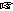  Mecseknádasdi mesterségek háza (Mecseknádasd, Rákóczi u. 1.)
  6:00-6:30 óra  1200 Ft  50,13 km  1255 m    100,3  B62/12  69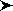 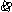 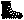 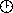 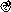 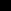 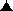 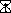 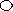 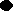 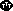 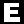 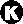 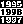 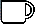 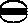 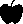 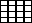 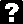 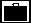 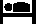 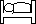 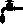 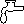 Nevezés Mecseknádasdon, Szekszárdra átszállítjuk a túrázókat.
Az 50 km-es gyalogos túrára az előnevezés javasolt, a reggeli rajtba szállítás miatt.
Mecseknádasd  Arany-föld  Apátvarasdtelep  Hesz-kereszt  Ófalu  Ótemplomi-lapos  Szászok-földje  Berekalja-puszta  Pécsi-völgy  Videcz Ferenc emléktábla  Török-kút  Mecseknádasd Mecseknádasdi mesterségek háza (Mecseknádasd, Rákóczi u. 1.)
  8:00-10:00 óra  1000 Ft  27,11 km  604 m    52,7  C32/7  36,2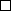 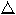 
Mecseknádasd  Tribl (pincesor)  Magas-puszta  Puszta-hegy  Skóciai Szent Margit-kereszt  Templom-hegy  Arany-föld  Vörös-hegy  Török-kút  Mecseknádasd Mecseknádasdi mesterségek háza (Mecseknádasd, Rákóczi u. 1.)
 8:00-10:00 óra  600 Ft  13,11 km  273 m  nincs  25,1  E15/5  17,2
Mecseknádasd  Tribl (pincesor)  Magas-puszta  Puszta-hegy  Mecseknádasd Mecseknádasdi mesterségek háza (Mecseknádasd, Rákóczi u. 1.)
 10:00-14:00 óra  400 Ft  6,5 km  85 m  nincs  7,8Minden távhoz:
Figyelem! A túra útvonala, a rajtidők, és a rajt-célhely változott a korábbi kiíráshoz képest: Mecseknádasd, mesterségek háza!
Kedvezmény: TFSZ: 200 Ft, MTSZ, MSTSZ, TTT, Magyar Turista Kártya: 100 Ft, 10 fős diákcsoport esetén 1 kísérő ingyen.10 éven aluliaknak ingyenes
Kérünk minden résztvevőt, hogy hozzon magával bögrét, poharat!
A csak IVV túrázóknak nincs szintidő.
Szállás egyeztetés alatt, ügyintéző a főrendező.
Térkép: Szekszárdi-dombság.
Mecseknádasd  Arany-föld  Apátvarasdtelep  Hesz-kereszt  Ófalu  Harsányi-kereszt  Bátaapáti  Mórágy  Bátaapáti  Zsibrik  Szászok-földje  Berekalja-puszta  Pécsi-völgy  Videcz Ferenc emléktábla  Török-kút  Mecseknádasd Mecseknádasdi mesterségek háza (Mecseknádasd, Rákóczi u. 1.)
  8:00-8:30 óra  1200 Ft  50,13 km  1255 m    75,2  43,9
Mecseknádasd  Arany-föld  Apátvarasdtelep  Hesz-kereszt  Ófalu  Ótemplomi-lapos  Szászok-földje  Berekalja-puszta  Pécsi-völgy  Videcz Ferenc emléktábla  Török-kút  Mecseknádasd Mecseknádasdi mesterségek háza (Mecseknádasd, Rákóczi u. 1.)
  8:00-8:30 óra  1000 Ft  27,11 km  604 m    39,1  22,6Letöltések száma: 2601. Módosítva: 2017.09.07Ez a kiírás a TTT oldalának másolata és a TTT engedélyével készült.A túra kiírása a TTT honlapon: http://www.teljesitmenyturazoktarsasaga.hu/tura?id=7709 Gpsies térkép:  https://www.gpsies.com/map.do?fileId=hexlmrszlcomtxta 